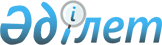 О едином подходе к маркировке продукцииРешение Комиссии таможенного союза от 20 сентября 2010 года № 386

      Комиссия Таможенного союза решила:



      Установить, что продукция, на которую выдан сертификат соответствия или оформлена декларация о соответствии по Единым формам, утвержденным Решением Комиссии таможенного союза от 18 июня 2010 г. № 319 (далее – Единые формы), маркируется национальным знаком соответствия (знаком обращения на рынке) государства – члена Таможенного союза, на территории которого выдан сертификат соответствия или зарегистрирована декларация о соответствии по Единым формам.



      При этом в сопроводительных документах, подтверждающих приобретение (поступление) продукции, и (или) технических паспортах, и (или) инструкциях по эксплуатации, и (или) иной сопроводительной документации на партию продукции или прилагаемой к каждой единице по каждому наименованию продукции указывается регистрационный номер сертификата соответствия, срок его действия, наименование и адрес органа по сертификации, выдавшего сертификат или регистрационный номер декларации о соответствии, дата 

ее регистрации, наименование и адрес юридического лица или индивидуального предпринимателя, принявшего декларацию 

о соответствии, если эти сведения не указаны на самой продукции

или ее потребительской таре.Члены Комиссии Таможенного союза:
					© 2012. РГП на ПХВ «Институт законодательства и правовой информации Республики Казахстан» Министерства юстиции Республики Казахстан
				От Республики

БеларусьОт Республики

КазахстанОт Российской ФедерацииА. КобяковУ. ШукеевИ. Шувалов